Merboltickýzpravodaj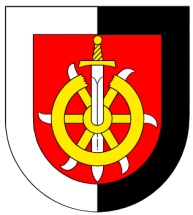 č.2/2023									28.2.2023Sběr požadavků na změnu územního plánu obce Merboltice	Z důvodu nového členění katastrálního území naší obce stávající územní plán neodpovídá skutečnosti a je třeba začít uvažovat o jeho aktualizaci příp. o zcela novém územním plánu. Po konzultaci s paní Ing. Zemanovu z odboru územního plánování Magistrátu města Děčín jsme na webových stránkách obce zveřejnili formulář – Žádost o zařazení požadavku do územního plánu (najdete ho tam po rozkliknutí položky Obecní úřad – Formuláře a ceníky). Tento formulář je k dispozici také v tištěné podobě u nás na úřadě. 	Své požadavky můžete obci na tomto formuláři předkládat cca do konce srpna 2023. Jedná se např. o žádosti o změnu způsobu využití pozemků apod.	Po vyhodnocení obsahu a počtu požadavků bude rozhodnuto, zda bude postačovat aktualizace nebo bude třeba zcela nový územní plán.Podmínky pro prodej a pronájem obecních pozemků	Zastupitelstvo na svém zasedání dne 15.2.2023 rozhodlo o těchto základních podmínkách pro nájmy a prodeje obecních pozemků:Prodej pozemků: - prodejní cena bude stanovena na základě znaleckého posudku, který pro obec bude zajišťovat znalec, p. Kulhánek (dle předběžné konzultace se cena jednoho odhadu bude pohybovat na cca částce 1.500,- Kč s termínem dodání do 2 týdnů),  Znalečné bude hradit kupující, bude připočteno ke kupní ceně pozemku. Po schválení záměru prodeje zastupitelstvem obce kupující složí do pokladny obce zálohu ve výši 1.500,- Kč, z této zálohy obec uhradí vyhotovení odhadu. V případě uzavření kupní smlouvy bude po uhrazení kupní ceny tato záloha vrácena kupujícímu, v případě neuzavření kupní smlouvy ze strany žadatele záloha pokryje náklady obce vynaložené na vyhotovení odhadu. Nájem pozemků: - nájemní smlouvy se budou uzavírat na dobu určitou, na dobu 10let s cenou ročního nájmu 5,- Kč za 1m2 plochy pronajatého pozemku. Výpovědní lhůta bude 3 měsíce, splatnost nájemného za uvedený rok bude nejpozději do 31.3. příslušného roku.Pacht pozemků: - pachtovní smlouvy budou uzavírány s ohledem na zemědělský cyklus na dobu určitou, na dobu 5let s roční cenou pachtovného ve výši 0,40 Kč za 1m2 plochy pozemku.Vzory Žádostí o prodej nebo pronájem pozemků naleznete také na webu: Obecní úřad – Formuláře a ceníky. Je tam také zveřejněný aktuální kompletní Ceník služeb poskytovaných obcí veřejnosti.Nabídka půjčování obecního přívěsu za OA	Zastupitelstvo také schválilo možnost a podmínky půjčování obecního přívěsu s plachtou za osobní automobil veřejnosti. Smlouvu s veškerými podmínkami naleznete také v položce: Formuláře a ceníky. Vratná kauce při podpisu smlouvy činí 3.000,- Kč, půjčovné je 500,- Kč/1 den. Přívěs by měl být samozřejmě vrácen čistý a bez poškození. Případnou škodu hradí nájemce.Nabídka prostoru obecní knihovny veřejnostiZastupitelé se také shodli, že ukončí provoz obecní knihovny, která byla v posledních letech využívána naprosto minimálně a poskytnou tento prostor veřejnosti pro setkávání a různé volnočasové aktivity. Prozatím bez větších investic do vybavení.Myšlenka je taková, že každá skupina, která by měla o využití prostoru zájem, si zvolí zástupce, jehož prostřednictvím představí obci svůj záměr a požadavek na nějaké časové rozmezí a podmínky… Pokud se bude jednat o aktivitu, která nebude odporovat možnostem prostoru, slušnosti a hlavnímu záměru, kterým by mělo být především umožnění setkávání, domluvíme konečné podmínky a prostor poskytneme. S ohledem na nájemníky plánujte své aktivity nejpozději do 22 hodin a počítejte např. s tím, že si po sobě každý bude uklízet a že v případě porušení dohodnutých podmínek dojde k okamžitému odebrání přístupu celé skupině. 	Pokud bude zájem, přes léto bychom také mohli obnovit pinčes v suterénu úřadu. Pokud máte nějaký záměr, zkuste nás s ním seznámit…Program obnovy venkova Ústeckého kraje 2023	Do tohoto dotačního programu Ústeckého kraje jsme letos podali žádost o opravu dvou částí MK. Jedná se o spodní část přístupové cesty k rozhledně, kde by mělo dojít k odvodnění a položení asfaltového povrchu, druhá část je oprava povrchu broušenkou a částečně odvodnění MK cca od č.p.124 (Eflerovi) až po č.e. 121 (Eisnerovi). Rozpočtované celkové náklady jsou cca 840.000,- Kč vč. DPH, maximální výše dotace, v případě jejího poskytnutí, bude činit 500.000,- Kč.Jarní svoz nebezpečného a objemného odpadu	Termín Jarního svozu nebezpečného a objemného odpadu z domácností byl stanoven na sobotu 13.5.2023.Zápis do 1. ročníku ZŠ Verneřice	Zápis dětí do 1. ročníku ZŠ Verneřice se uskuteční dne 4.4.2023 od 8 do 16 hod. v budově školy na náměstí.	K zápisu se dostaví žáci narození v době od 1. 9. 2016 do 31. 8. 2017. Přineste s sebou občanský průkaz a rodný list dítěte.